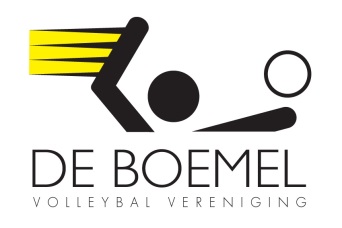            Pupil van de week vv de BoemelMijn naam is: Anne EntesMijn leeftijd is: 12Broertjes en of zusjes: 1 broertjeIk speel in: boemel 3Favoriete positie in het veld: achterMijn trainer is: Anne en PienMijn begeleider is: Lianda Entes Mijn favoriete volleyballer is: Mees BlomMijn favoriete club is: AjaxMijn lievelingseten: Mexicaans  Lekkerste drinken:colaLeukste TV programma: heb ik niet maar kijk wel graag MTVBeste Muziek:ariana grande Mooiste boek: fantasia deel 1/9 Wat wil je later worden?: dierenverzorger Wat zou je doen met een miljoen?: een villa kopen met alles erop en er aanHeb je al een vriend(in), en zo ja, hoe heet zij(hij)?: neeWat is het eerste dat je doet als je wakker wordt?: broodje etenLeukste vakantie?: België Mooiste film?: SpijtLeukste aan Tuitjenhorn: veel maar Kalverdijk blijft veel leuker Lievelingsdier: dolfijn Hobbies: Playmobil gamen afspreken met vriendinnen  Wie zou je wel eens willen zijn voor 1 dag?: Ariana grande En waarom?: Dan kan ik heel goed zingenWat vind je goed aan de Boemel?: de gezelligheid  Wat kan er beter bij de Boemel?: De ballen Met wie van het eerst team heb je de meegelopen, toen je pupil van de week was?  Met: Merijn TiebieHoe vond je het om pupil van de week te zijn?: leuk